МІНІСТЕРСТВО ОСВІТИ І НАУКИ УКРАЇНИЛьвівський національний університет імені Івана ФранкаФакультет міжнародних відносинКафедра міжнародних економічних відносин                                                                                      ЗатвердженоНа засіданні кафедри міжнародних економічних відносинфакультету міжнародних відносинЛьвівського національного університету імені Івана Франка(протокол № 12 від 12.06. 2023 р.)Завідувач кафедри проф. Грабинський І. М. 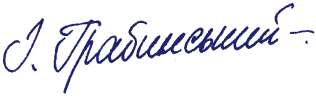 Силабус длякурсової роботи,що виконується в межах ОП «Міжнародний менеджмент»другого (освітньо-наукового) рівня вищої освіти для здобувачів з спеціальності292 Міжнародні економічні відносиниЛьвів 2023р.Силабус Курсова робота 2023-2024 навчальний рікСтруктура курсу23 семестрСхема підготовки і захисту курсової роботиД.е.н., доцент,професор кафедри міжнародних економічних відносинфакультету міжнародних відносинЛьвівського національного університету імені Івана Франка                                                                                                                                         Українець Л.А.Назва курсуКурсова роботаАдреса викладання курсум. Львів, вул. Січових Стрільців, 19, кафедра міжнародних економічних відносин, кім. 305Факультет та кафедра, за якою закріплена дисциплінаФакультет міжнародних відносин, кафедра міжнародних економічних відносинГалузь знань, шифр та назва спеціальності29 «Міжнародні відносини»; 292 «Міжнародні економічні відносини»Викладач (-і)Грабинський Ігор Михайлович	д.е.н., професор, завідувач кафедри міжнародних економічних відносинПисаренко Світлана Марківна	д.г.н., професор кафедри міжнародних економічних відносинУкраїнець Лілія Анатоліївна	д.е.н., професор кафедри міжнародних економічних відносинШамборовський Григорій Олегович, д.е.н., професор кафедри міжнародних економічних відносинҐерлах Ірина Василівна, к.е.н., доцент кафедри міжнародних економічних відносинГорін Наталія Вікторівна	к.е.н., доцент кафедри міжнародних економічних відносинМоскалик Роман Ярославович	к.е.н., доцент кафедри міжнародних економічних відносинОгінок Соломія Василівна	к.е.н., доцент кафедри міжнародних економічних відносинПехник Андрій Володимирович	к.е.н., доцент кафедри міжнародних економічних відносинПриходько Ірина Валеріївна	к.е.н., доцент кафедри міжнародних економічних відносин Федунь Юрій Богударович к.е.н., доцент кафедри міжнародних економічних відносинКонтактна інформація викладача (-ів)ел. пошта: ihor.hrabynskyi@lnu.edu.uasvitlana.pysarenko@lnu.edu.ualiliya.ukrayinets@lnu.edu.uahryhoriy.shamborovskyy@lnu.edu.uairyna.yeleyko@lnu.edu.uanataliya.horin@lnu.edu.uaroman.moskalyk@lnu.edu.uasolomiya.ohinok@lnu.edu.uaandriy.pekhnyk@lnu.edu.uairyna.prykhodko@lnu.edu.uayuriy.fedun@lnu.edu.uaтел. (032)239-47-81Консультації по курсу відбуваютьсяЧетвер 15.00 – 16.30 (кафедра міжнародних економічних відносин, вул. Січових Стрільців, 19)Сторінка дисципліниІнформація про курсКурсова робота виконується студентами другого (магістерського) рівня вищої освіти  для студентів денної форми навчання ОП Міжнародний менеджмент спеціальності «Міжнародні економічні відносини» Львівського національного університету імені Івана Франка в другому семестрі в обсязі 3 кредитів (за Європейською Кредитно-Трансферною системою ECTS)Коротка анотація курсуКурсова робота – самостійне дослідження, присвячене актуальним питанням сфери обслуговування, одна із найважливіших форм навчально-дослідної роботи і підготовки майбутніх фахівців до практичної діяльності. Це один із видів навчальної роботи, в якій студенти повною мірою виявляють і розвивають свої творчі здібності, здатність до аналітичного мислення, виконуючи обрану тему для дослідженняМета та цілі курсуМетою курсової роботи є:- закріплення й систематизація знань студентів з нормативних навчальних дисциплін; - поглиблення самостійних навиків роботи з науковою, практичною,нормативною літературою; - набуття основних умінь практично застосовувати одержані теоретичні знання при реалізації конкретних завдань, зумовлених специфікою роботи у сфері міжнародного менеджменту; - творчому засвоєнні методик наукових досліджень, умінні використовувати їх у практичній діяльності. Завдання курсової роботи полягають у відображенні результатів самостійного проведеного студентами навчально-наукового дослідженняЛітература для вивчення дисципліниБазова: 1. Ігор Грабинський. Бакалаврські та маґістерські роботи. Методичні рекомендації до написання та основні вимоги до оформлення курсових, бакалаврських, дипломних та маґістерських робіт. – Вид 4-те., доп. - Львів: ЛНУ ім. Івана Франка, 2008. – 44 с. 2. Гуторов О. І. Методологія та організація наукових досліджень : навчальний посібник.Харків: ХНАУ, 2017. 272 с.3. ДСТУ 8302:2015. Інформація та документація. Бібліографічне посилання. Загальніположення та правила складання. Київ, 2016. 17 с.Допоміжна: 1. Основи наукового мовлення: навч.-метод. посіб. / уклад. : О. А. Бобер, С. А. Бронікова, Т.Д. Єгорова та ін.; за ред. І. М. Плотницької, Р. І. Ленди. К. : НАДУ, 2012. 48 с.2. Bailey, S. Academic writing: a handbook for international students. 3rd ed. London, New-York :Routledge, 2011. 314 p.3. Tonette S Rocco; Timothy Gary Hatcher. The Handbook of scholarly writing and publishing.SanFrancisco, CA : Jossey-Bass, 2011.Інформаційні ресурси: 1. Оформлення списку джерел - https://intrel.lnu.edu.ua/wp-content/uploads/2014/11/Pryklady-oformlennia-bibliohrafichnoho-opysu-u-spysku-vykorystanykh-dzherel.docx/ Тривалість курсу1 семестрОбсяг курсу 90 годин самостійної роботиОчікувані результатиЗагальні компетентності•	Здатність вчитися і оволодівати сучасними знаннями•	Здатність до пошуку, оброблення та аналізу інформації з різних джерел•	Здатність проведення досліджень на відповідному рівні Спеціальні (фахові) компетентностіЗдатність розробляти та аналізувати моделі розвитку національних економік і визначати їхню роль у сучасній світогосподарській системі.Здатність визначати й оцінювати прояви економічного глобалізму, виклики та дисбаланси глобального розвитку та їх вплив на міжнародні економічні відносиниЗдатність оцінювати масштаби діяльності глобальних фірм та їхні позиції на світових ринках.Здатність застосовувати кумулятивні знання, науково-технологічні досягнення, інформаційні технології для осягнення сутності феномену нової економіки, виявлення закономірностей та тенденцій новітнього розвитку світового господарства.Здатність застосовувати принципи соціальної відповідальності в діяльності суб’єктів міжнародних економічних відносин і аналізі їхнього впливу на економічний розвиток країн.Здатність аналізувати й оцінювати геоекономічні стратегії країн з позиції національних економічних інтересів.Здатність прогнозувати тенденції розвитку міжнародних ринків з урахуванням кон’юнктурних змін.Здатність до самонавчання, підтримки належного рівня знань, готовність до опанування знань нового рівня, підвищення своєї фаховості та рівня кваліфікаціїЗдатність до організації і планування міжнародної економічної діяльностіПрограмні результати навчанняКреативно мислити, проявляти гнучкість у прийнятті рішень на основі логічних аргументів та перевірених фактів в умовах обмеженого часу і ресурсів на засадах використання різних діагностичних методологій провідних міжнародних організацій Систематизувати, синтезувати й упорядковувати отриману інформацію, ідентифікувати проблеми, формулювати висновки і розробляти рекомендації, використовуючи ефективні підходи та технології, спеціалізоване програмне забезпечення з метою розв’язання складних задач практичних проблем з урахуванням крос-культурних особливостей суб’єктів міжнародних економічних відносин. Оцінювати ступінь складності завдань при плануванні діяльності та опрацюванні її результатів. Досліджувати й аналізувати моделі розвитку національних економік та обґрунтовувати заходи досягнення їх стратегічних цілей в умовах трансформації світогосподарських відносин. Розробляти та досліджувати адаптивні моделі вирівнювання дисбалансів та нівелювання загроз глобального розвитку, пропонувати варіанти вирішення проблем за результатами дослідження. Здійснювати моніторинг, аналіз, оцінку діяльності глобальних фірм (корпорацій, стратегічних альянсів, консорціумів, синдикатів, трастів тощо) з метою ідентифікації їхніх конкурентних позицій та переваг на світових ринках. Розуміти закономірності та тенденції розвитку світового господарства і феномену нової економіки з урахуванням процесів інтелектуалізації, інформатизації та науково-технологічного обміну. Визначати геоекономічні стратегії країн та їхні регіональні економічні пріоритети з урахуванням національних економічних інтересів і безпекової компоненти міжнародних економічних відносин у контексті глобальних проблем людства й асиметричності розподілу світових ресурсів. Ідентифікувати зміни кон’юнктури ринків під дією невизначених факторів, здійснювати їх компаративний аналіз, критично оцінювати наслідки продукованих ідей та прийнятих рішень з метою прогнозування тенденції розвитку глобальних ринків. Презентувати результати власних досліджень шляхом підготовки наукових публікацій і апробацій на наукових заходах. Ключові словаКурсова роботаФормат курсуОчнийТемиКурсова робота виконується індивідуально за затвердженою тематикою. Тематика курсових робіт розглядається і затверджується на засіданні кафедри міжнародних економічних відносин, не пізніше, як за два місяці до термінів, визначених робочими навчальними планами.Студент може запропонувати і таку тему курсової роботи, яка відсутня в тематиці, рекомендованій кафедрою. Однак таке рішення має бути погоджене з науковим керівником. Тема курсової роботи вважається затвердженою, якщо вона погоджена з викладачем-керівником курсової роботи.Підсумковий контроль, формазахист в присутності членів комісії /диференційований залік.
– 2 семестрПререквізитиДля написання та захисту курсової роботи студенти потребують професійних знань з таких нормативних дисциплін:Науковий семінар, Сучасні моделі економічних систем, Сучасні теорії міжнародної макроекономіки, Економічний розвиток сучасних цивілізаційНавчальні методи та техніки, які будуть використовуватись під час викладання курсуКонсультації з науковим керівником Самостійна роботаНаукове дослідженняНа захисті: презентаціяНеобхідне обладнанняНоутбук, персональний комп’ютер, мобільний пристрій (телефон, планшет) зпідключенням до Інтернет для комунікації та консультування, захисту роботи.Програмне забезпечення для роботи з освітнім контентом: Microsoft Teams,Microsoft Forms, Zoom, Moodle, Microsoft Outlook..Критерії оцінювання (окремо для кожного виду навчальної діяльності)Курсова робота, виконана відповідно до встановлених Методичних рекомендацій і своєчасно подана на кафедру для реєстрації та перевірки науковим керівником, оцінюється максимально в 100 балів: 0-50 балів виставляє науковий керівник у рецензії на курсову роботу, 0-50 балів – комісія перед якою студент захищає курсову роботу.Сума балів, яку виставляє за захист курсової роботи комісія кафедри, включає в себе бали за:1) представлення роботи. Оцінюється максимально в 30 балів, які включають:- вміння студента правильно побудувати структуру доповіді: назвати тему курсової роботи, показати її актуальність та значущість, сформулювати основну мету і завдання дослідження тощо – 5 балів;- вміння автора стисло, логічно й аргументовано викладати зміст і результати курсової роботи – 20 балів; застосовування доповідачем сучасної економічної термінології, уникання загальних слів, мовних штампів, стилістичних і граматичних помилок, бездоказових тверджень, повторень, ухилянь від основної теми доповіді – 5 балів;2) відповіді на запитання членів комісії. Оцінюється максимально в 10 балів, які включають:- максимально чітка і змістовна відповідь на запитання членів комісії – 0-10 балів;3) вміння відстоювати свою точку зору та вільна орієнтація в курсовій роботі для підтвердження своєї правоти – 10 балів.Політика щодо академічної доброчесності: курсова робота повинна мати коректні текстові посилання на використану літературу. Виявлення ознак академічної недоброчесності в роботі студента є підставою для її незарахуванння викладачем, незалежно від масштабів плагіату чи обману.Матеріали, що подаються до комісіїДля захисту курсової роботи необхідно мати рецензію наукового керівника про допуск до захистуФорма навчанняКурсСеместрВсього  аудит (год.)Загальний обсяг (год.)У т. ч. (год.)У т. ч. (год.)У т. ч. (год.)Самостійна робота (год.)Контроль (модульні) роботиРозрахунково-графічні роботи (шт)Курсові  роботиконсультаціїІспит Форма навчанняКурсСеместрВсього  аудит (год.)Загальний обсяг (год.)ЛекціїЛабораторніПрактичніСамостійна робота (год.)Контроль (модульні) роботиРозрахунково-графічні роботи (шт)Курсові  роботиконсультаціїІспит Денна1290902ВечірняЗаочнаЕкстернат №ЕтапРезультати підготовкиСпособи контролю1Вибір та затвердження теми з урахуванням актуальності, новизни, теоретичної значущості, предмету та об’єкту дослідження та інтересів здобувачаОкреслення мети, завдань.Вибір та затвердження теми з урахуванням актуальності, новизни, теоретичної значущості, предмету та об’єкту дослідження та інтересів здобувача2Добір і вивчення літературних джерел, нормативних документівФормування робочого списку джерел для висвітлення теми дослідження з урахуванням вітчизняного та зарубіжного Добір і вивчення літературних джерел, нормативних документів3Розробка плану написання роботи Написання орієнтовного плану дослідження із зазначенням підрозділів і підпунктівУзгодження з науковим керівником4Збір, обробка та аналіз матеріалу відповідно до теми дослідження Зібраний для написання роботи матеріал, що відповідає темі, предмету та об’єкту дослідження, меті та завданнямЗбір, обробка та аналіз матеріалу відповідно до теми дослідження5Написання й оформлення курсової роботи за розділами Розділ 1. Розділ 2. Розділ 3.Перевірка та коригування науковим керівником6Корегування вступу, робота над висновками та пропозиціямиРедагування вступу відповідно до результатів проведеного дослідження та отриманих результатів, використаних методів та методики дослідження, практичного значення та наукової новизни дослідження Формулювання та редагування висновків до структурних частин роботи і загальних висновків та пропозиційУзгодження з науковим керівником7Упорядкування бібліографії та уніфікація оформлення всіх складових курсової роботиСкладання списку використаної літератури відповідно до чинних стандартів. Оформлення бібліографічних посилань, перевірка дотримання всіх вимог, що висуваються до роботиПеревірка науковим керівником оформлення роботи8Перевірка на плагіат Перевірка текстової частини роботи на унікальність.Перевірка науковим керівником або відповідальною особою9Захист роботи Захист кваліфікаційної роботи здійснюється на відкритому засіданні ЕК у терміни, визначені навчальними планами та згідно з графіком, який затверджується ректором університетуекзаменаційна комісія виставляє оцінку